Сумська міська рада VІІІ СКЛИКАННЯ XVII СЕСІЯРІШЕННЯвід 23 грудня 2021 року № 2671-МРм. СумиРозглянувши звернення громадянина, надані документи, відповідно до статей 12, частини п’ятої статті 116, частини сьомої статті 118 Земельного кодексу України, статті 50 Закону України «Про землеустрій», частини четвертої статті 15 Закону України «Про доступ до публічної інформації», ураховуючи протокол засідання постійної комісії з питань архітектури, містобудування, регулювання земельних відносин, природокористування та екології Сумської міської ради            від 16.11.2021 № 40, керуючись пунктом 34 частини першої статті 26 Закону України «Про місцеве самоврядування в Україні», Сумська міська рада ВИРІШИЛА:Відмовити Цирулик Сергію Івановичу в наданні дозволу на розроблення проекту землеустрою щодо відведення у власність земельної ділянки за адресою: с. Піщане, на території Сумської міської територіальної громади, біля земельної ділянки з кадастровим номером 5910191500:01:005:0746, орієнтовною площею 0,1509 га, для будівництва та обслуговування житлового будинку, господарських будівель та споруд (присадибна ділянка) у зв’язку з тим, що запитувана земельна ділянка перебуває у приватній власності іншої особи, що посвідчено державним актом на право приватної власності на землю (с. Піщане,  вул. Дарственна, 12).Сумський міський голова                                                      Олександр ЛИСЕНКОВиконавець: Клименко Юрій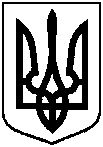 Про відмову Цирулик Сергію Івановичу в наданні дозволу на розроблення проекту землеустрою щодо відведення у власність земельної ділянки за адресою: с. Піщане, на території Сумської міської територіальної громади, біля земельної ділянки з кадастровим номером 5910191500:01:005:0746, орієнтовною площею 0,1509 га